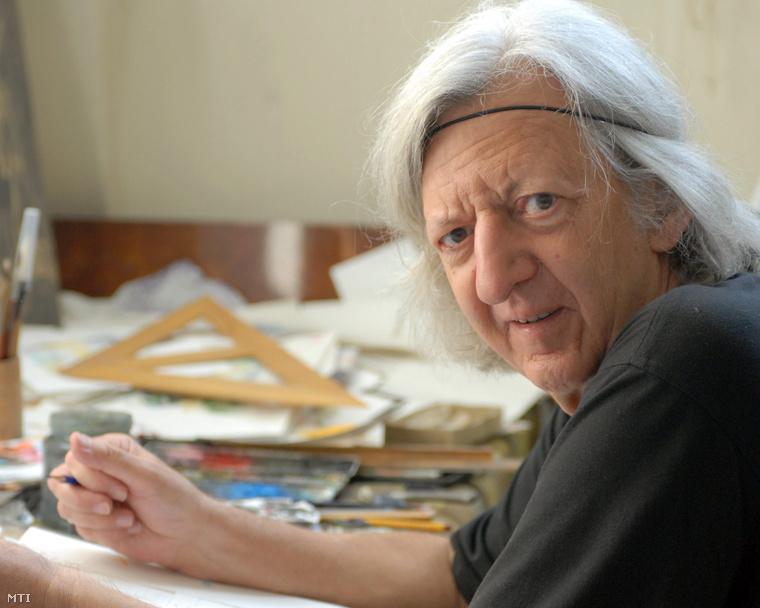 A CSODÁLATOS KENYÉRSZAPORÍTÁSKARÁTSON GÁBOR AKVARELLJEI MÁRK EVANGÉLIUMA SZERINT(Fotó: Czimbal Gyula)  A kiállításA Bibliamúzeum időszaki kiállítási terében A csodálatos kenyérszaporítás – Karátson Gábor akvarelljei Márk evangéliuma szerint címmel a festőművész Márk evangéliumához készített akvarelljei kerülnek bemutatásra.A tárlat annak a gazdag életművet felvonultató, három párhuzamosan futó kiállítás-sorozatnak a része, amelyek átívelve az adventi készülődésen és a karácsonyon február elejéig várják a látogatókat a Bibliamúzeumban, az Evangélikus Országos Múzeumban és a Németajkú Református Egyházközség Hold utcai templomában. Márk evangéliuma Márk evangéliuma az Újszövetség második könyve. A mai ismeretek szerint ez az evangélium íródott először, ezt követte a másik két szinoptikus evangélium, a Máté és a Lukács szerinti, majd János evangéliuma. Szerzőjének Márkot (Márk-János, ApCsel 12,12) tartjuk. Az egyházatyák szerint Péter apostol szavait és elbeszéléseit örökítette meg Márk. Ez a legrövidebb evangélium.Márk Rómában hosszabb időt tölthetett együtt Péterrel, és valószínűleg Péter halála után írta meg az evangéliumot a 60–70 közötti évtizedben. Első olvasói – az evangéliumból következtethetően – pogánykeresztyének, esetleg rómaiak voltak.,,Márk Jézusa másként ad jelt messiási küldetéséről: megjelenik az emberek életében, cselekszik, tetteit nem magyarázza, hanem visszavonul, és várja azok döntését, akiknek az életét így megérintette.”(Varga Zsigmond)A képekKarátson Gábor számára az eredeti Vizsolyi Biblia szövegének olvasása nyitott ki egy olyan kaput, amelyből a bibliai akvarellek születtek. Az Ige olvasása és értése mozdította meg a kezet és vitte fel a vonalakat, a színeket, a foltokat a papírlapra. Nem tervezett alkotások ezek, sokkal inkább a művész alázatban, térden állva kapott ajándékai. ,,Számomra a bibliai akvarellek a Bibliáról való elmélkedést jelentik, vizsgálódást jelentenek a jelentések körében, mondjuk ki: imát, egy olyan vállalkozás újrafelvételét, amelyet a régebbi festészet mindig is gyakorolt, és soha nem adott fel… ( Karátson Gábor)„A hagyományos ikonográfiához, az egyes jelenetek évszázadok megszentelte értelmezéséhez nem sok közük van, ami részben nyilván abból következik, hogy a Biblia megértéséért folytatott saját küzdelmem produktumai: másfelől azonban, és számomra ez a fontosabb, megint csak a plaszticitásról, a térbe-fordulásról van szó.A Bibliában, ahol az akvarellek készítése, számomra legalábbis, valamely mélyebb megértés lehetőségét adta, olyasmit, ami a szövegben tulajdonképpen nincs jelen. Mindez, saját festői munkám körén túl is, a képzőművészet és a nyugati vallásosság összefüggéseiről is sokat mond. Így azután, eredeti szándékaimtól szinte függetlenül, ezek a bibliai akvarellek szöveg és kép viszonyáról készített tanulmánysorozatnak is tekinthetők.” (részlet Karátson Gábor önéletrajzából) „Első látásra meghökkentő. Másodikra olvasni próbáljuk. A harmadik talán már megmutatja, hogy itt nem egyszerűen festésről és komponálásról, ikonográfiáról és hagyományokról van szó, hanem valami mélységes ihletettségről, kiimádkozott jelenésről és a fizika törvényeinek engedelmeskedő anyagról. Mert Karátson Gábor úgy fest, mintha imádkozna: térdel a műteremben a priccs mellett, s a halvány, remegő ceruzavonalakkal rajzolt formák megvilágosodnak, színeket kapnak, miközben a festék gyakran úgy folyik meg a vizes ecset alatt, ahogy akar. Ahogy megfolyattatik, ahogy megfolyatja Valaki. Karátson Gábor bibliai akvarelljeit az nézi jól, aki az amorfnak tűnő foltokban nem a szöveghűséget keresi, hanem az ihletettséget találja meg. Az Isten dicsőítésének hihetetlen finom, személyes és alázatos módja, ahogy Karátson Gábor alkot. Akvarelljei nem illusztrációk a szó hagyományos értelmében, a bibliai szövegnek nem konkrét-általános ábrázolási kísérletei, hanem az üzenetnek elvont, személyes értelmezési módjai.”  (Zászkaliczky Zsuzsanna)Az alkotó „Karácsony Gábor kenyérszaporító ember volt – az ajándékosztogatás rutinjában is az volt, mint alkotó: író, festő, gondolkodó, útkereső, tanító, tiltakozó, mester és tűnődő –, amit Krisztus a kezébe adott, azt ő sokak lába elé letette. De kenyérszaporító volt abban a bizonyosságában is, hogy tudta: gazdagabb az Isten, mint a végszükségeinkből fakadó zsenialitásunk. Megváltás nélkül csak ügyeskedés az élet – holott egy ügy volna: az üdvösség és a feltámadás. A csoda csak pecsét – pecsét a kegyelem titkán”. (Bogárdi Szabó István református püspök) „Karátson Gábor olyan filozófus, aki elsősorban képeket fest. Azért fest képeket, mert a fogalmakkal megragadhatatlan, minden általánosításnak ellenálló valóságot keresi. De mit jelent ábrázolni valamit, és lehetséges-e ilyesmi a képzeletet elsilányító technikai képözön korában? Ilyen kétségek között, végtelen alázattal s végtelen bátorsággal fordult az utolsó évtizedekben a Bibliához: vajon az értelmünk számára felfoghatatlanná lett jelentések megmutatkoznak-e a toll és ecset nyomán, mely keresésükre indul? Ezekről a képeiről a hittudós, Karl Barth szavai jutnak az eszembe, akitől valaki megkérdezte egyszer, hogy mit tegyen, ha nem tud imádkozni, mire ő visszakérdezett: de hát ki tud imádkozni? (Lányi András)A kiállítás kurátorai: Timár Gabriella és Horváth GyulaAdventi kísérőrendezvények:Budafoki William Byrd Énekegyüttes adventi koncertje  időpont: december 9-én 10 órátólKARÁCSONYRA VÁRVA – KARÁTSON Adventi kézműves foglakozás gyerekeknek a Bibliamúzeum kiállításai és Karátson Gábor akvarell képei között (Előzetes bejelentkezés szükséges.)Foglalkozásvezető: Hartmann Évaidőpont: december 9-én 10.30-tól 12 óráigKapcsolódó programok:Magyar Kultúra Napja Vizsolyi Biblia Kovácsné Pázmándi Ágnes könyvtáros előadása a Műemlékkönyvtárbanidőpont: 2018. január 22. 15 óraMagyar Kultúra NapjaHogyan készült? A Vizsolyi Biblia Márk evangéliumának első oldala a nyomódúcon. A Bibliamúzeum nyomdagépénél Jánváry Zoltán grafikusművész.időpont: 2018. január 22. 15.30 óraFinisszázs Kenyérszaporítás – Karátson Gábor akvarelljei közöttFoglalkozás óvodások és kisiskolások részére(Előzetes bejelentkezés szükséges.)Foglalkozásvezető: Hartmann ÉvaIdőpont: 2018. február 10. 11 óra Szemadám György festőművész szubjektív tárlatvezetéseIdőpont: 2018. február 10. 15 óra Mády-Szabó Eszter csellókoncertjeIdőpont: 2018. február 10. 16 óra Hogyan készült? A Vizsolyi Biblia Márk evangéliumának első oldala a nyomódúcon. A Bibliamúzeum nyomdagépénél Jánváry Zoltán grafikusművész.időpont: 2018. február 10. 16.45 óraNyitva tartásA kiállítás 2017. október 26-tól 2018. február 10-ig, hétfőtől péntekig 10 óra és 19 óra között, szombaton 17 óráig tekinthető meg a Bibliamúzeum kiállítótermében.A kiállítás az Emberi Erőforrások Minisztériuma támogatásával valósulhatott meg.A kiállítás helyszíne:A Dunamelléki Református Egyházkerület Ráday Gyűjteményének Bibliamúzeuma1092 Budapest, Ráday u. 28.Tel.: 06 1 218 0266/161e-mail: bibliamuzeum@bibliamuzeum.com, honlap: www.bibliamuzeum.com